PROJET D’ORDRE DU JOUR établi par le Bureau de l’UnionAvertissement : le présent document ne représente pas les principes ou les orientations de l’UPOV	Ouverture de la réunion	Adoption de l’ordre du jour (document WG-SHF/2/1)	Analyse et rapport contenant des propositions établies par l’équipe de projet (documents WG-SHF/2/2 et WG-SHF/1/3)	Étapes suivantes	Date et programme de la troisième réunion[Fin du document]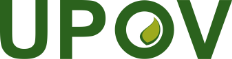 FUnion internationale pour la protection des obtentions végétalesGroupe de travail chargé d’élaborer des orientations concernant 
les petits exploitants agricoles en lien avec l’utilisation à des fins privées et non commercialesDeuxième réunionGenève, 7 septembre 2022WG-SHF/2/1Original:  anglaisDate:  20 juin 2022